令和５年度　卒業論文〇〇年度□□論文という表記がある場合論文タイトルはこの高さから始まります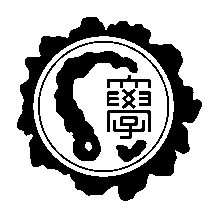 東京学芸大学大学院□□学研究科□□□専攻　□□□プログラム学生番号　M00－0000氏名　学芸　太郎